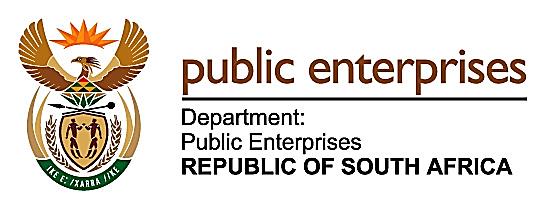 MINISTRY PUBLIC ENTERPRISESREPUBLIC OF SOUTH AFRICA  Private Bag X15, Hatfield, 0028   Suite 301 InfoTech Building 1090 Acadia Street Hatfield Tel: 012 431 1118/1150 Fax: 012 431 1039 Private Bag X9079, Cape Town, 8000 Fax: 021 465 2381PQ 688.	Ms N W A Mazzone (DA) to ask the Minister of Public Enterprises:(1)	What are the reasons that the head office of Alexkor SOC Ltd is situated in Johannesburg when it is a marine diamond company based in Alexander Bay in the Northern Cape;(2)	whether Alexkor’s offices in Johannesburg and Alexander Bay duplicate any corporate services; if so, (a) what are the relevant details, (b) why are these corporate services being duplicated and (c) on what statutory grounds are these services being duplicated;(3)	whether he has found that Alexkor SOC Ltd is financially secure and will have sufficient funds to continue its operations in the future; (4)	whether any marine mining vessels have (a) been grounded and/or (b) not been granted permission to continue work for Alexkor SOC Ltd in each of the past three financial years and since 1 April 2017; if so, (i) why and (ii) what are the further relevant details in each case?										NW762EReply:The parliamentary question has been forward to Alexkor and the Ministry of Public Enterprises awaits their urgent response. Further information will be conveyed to Parliament as soon as the response is received.